PERAN GURU (PAI) DALAM MENINGKATKAN MOTIVASIBELAJAR SISWA DI SDN. 9 BARUGA KEL. WATUBANGGAKEC. BARUGA KOTA KENDARI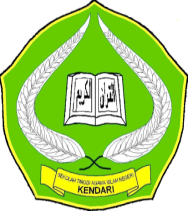 SKRIPSIDiajukan Untuk Memenuhi Syarat-Syarat Memperoleh Gelar Sarjana Pada Program Studi Pendidkan Agama Islam (PAI) OLEH:LINA SURIANINim: 09010101085FAKULTAS TARBIYAH DAN ILMU KEGURUANINSTITUSI AGAMA ISLAM NEGERI (IAIN)KENDARI 2015KEMENTRIAN AGAMA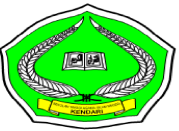 INSTITUT AGAMA ISLAM NEGERI (IAIN)FAKULTAS TARBIYAH DAN ILMU KEGURUANJl. Sultan Qaimuddin No. 17 Kendari Telp. (0101) 393710-393711 stain.kdi@yahoo.co.id PENGESAHAN SKRIPSISkripsi dengan berjudul: “Peran Guru PAI Dalam Meningkatkan Motivasi Belajar Siswa Di SDN. 9 Baruga Kel. Watubangga Kec. Baruga Kota Kendarin yang ditulis oleh saudari Lina Suriani, Nim. 090101085 Mahasiswi Program Studi Pendidikan Agama Islam Fakultas Tarbiah Dan Ilmu Keguruan IAIN Kendari, telah diuji dan dipertahankan dalam ujian skripsi yang diselenggarakan pada hari Kamis 19 november 2015 dan dinyatakan telah dapat deterima sebagai salah satu syarat untuk memperoleh gelar Sarjana Pendidikan Islam           Kendari 19 November 2015			          Dewan Penguji:Ketua	: Dr. Hj Nurseha Gazali, M. SI	(………........................…...) Sekretaris	: Abbas, S.Ag, M.A	(………................………...)Anggota	: La Hadisi, S.Ag, M.Pd.I		          (…………................……...)	 Dr. Hj. St. Hasniyati Gani Ali, M.Pd.I (………………...................)	 Rasmi S.Ag, M.S.I	(..........................................) Diketahui oleh:Dekan Dr. Hj. St. Kuraedah, M.AgNIP. 196312231991022003DAFTAR ISI HalamanHalaman Sampul		iLembar Pengesahan		iiKATA PENGANTAR		iiiDAFTAR ISI		ivBAB I Pendahuluan		1Latar belakang		1Rumusan Masalah 		4Tujuan Dan Kegunaan Penelitian		5Definisi Operasional		5BAB II Tehnik Kajian Pustaka		8Sikap Guru Dalam Mengajar		8Peran Guru		12Fungsi-Fungsi Guru Dalam Mengelola Sekolah		13Pendidikan Agama Islam		15AL Qur’an		16As Sunah		17Motifasi Belajar		17Tujuan Dan Fungsi Motivasi		19Jenis-Jenis Motivasi	 	20BAB III METODE PENELITIAN		21Jenis Penelitian		21Lokasi Dan Waktu Penelitian		22Sumber Data		22Tehnik Pengumpulan Data	 	23Tehnik Analisis Data		23Pengecekan Keabsahan Data		25BAB IV  HASIL DAN PEMBAHASAN		27Gambaran Umum SDN. 9 Baruga 		27Identitas Sekolah		27Letak Geografis		27Sejarah Pendirian SDN. 9 Baruga		28Keadaan Guru Dan Tata Usaha		28Motivasi Siswa Dalam Belajar Agama Islam		35Peningkatan Motivasi Belajar Agama Pada Siswa		37Peran Guru Agama Dalam Peningkatan MotivasiBelajar PAI		38Upaya Guru Dalam Peningkatan Motivasi Belajar Agama Islam  Pada Siswa		39Tanggapan Siswa Terhadap Upaya Peningkatan Motivasi Oleh Guru Aama		45Hasil Usaha Guru Dalam Meningkatkan Motivasi Belajar Siswa Pada Bidang Studi PAI		51BAB V PENUTUP		53Kesimpulan		53Saran-saran		55DAFTAR PUSTAKADAFTAR PUSTAKASUMBER BUKUFathurrohman dan Sobry Sutikno, Strategi Belajar Mengajar Melalui Penanaman  Konsep Umum dan Konsep Islami, Bandung: Refika Aditama, 2007Hamzah. Uno, Profesi Kependidikan, Jakarta: Bumi Aksara, 2007Husaini Usman, Motodologi Penelitian Sosial,  Jakarta : Bumi Aksara, 1995Lexy J.Moleng, Metodologi Penelitian Kualitatif,  Bandung : Remaja Rosdakarya,            2000M. Arifin, Ilmu Pendidikan Islam, Jakarta: Bumi Aksara, 1996Majid dan Dian Andayani, Pendidikan Agama Islam Berbasis Kompetensi: Konsep Dan Implementasi Kurikulum 2004, Bandung: PT. Remaja Rosdakarya, 2005Moh. Zein, Metodologi Pengajaran Agama, Yogyakarta, AK. Group, 2007Mulyasa, Kurikulum Berbaris Kopotensi, Bandung : Remaja Rosdakarya,2005Ngainun Naim, Dasar-dasar Komunikasi Pendidikan, Yogyakarta: Ar-Ruzz Media 2011Ramayus, Metode Pendidikan Agama Islam, Jakarta: Kalam Mulia, 2005Ramayus, Metode Pendidikan Agama Islam, Jakarta: Kalam Mulia, 2005Sardiman. Interaksi Dan Motivasi Belajar Jakarta: Raja Grafindo Persada, 1996Sarman Al Farisi dan  M. Awi Dahlan, Metodologi Penelitian Kualitatif, Jakarta : Usaha Nasional, 2008Sdarmo peran Guru Dan Dosen, Surabaya: Kesindo Utama, 2006Siti Fatonah, “Pelaksanaan Pembelajaran PAI dalam Meningkatkan kemampuan bacatulis Al-Qur’an melalui Metode Iqra pada siswa Kelas V di SD N 1 Ranometo, ” Kendari, Skripsi, SI  Sekolah Tinggi Agama Islam Negri, 2010Usman Abu Bakar dan Surohim, Fungsi Ganda Lembaga Pendidikan Islam, Yogyakarta: Safiria Insania Press, 2005Wijaya Kusumah dan Dedi Dwitagama, Mengenal Penelitian Tindakan Kelas, Jakarta PT Indeks, 2010SUMBER WAWANCARAArsip Staf Adninstarasi, diambil tanggal  28 agustus 2015Etika Fitriyani, pengurus perpus, Wawancara pada Tanggal 4 September 2015 Hasria, Guru Pendais, Wawancara  Diambil Tanggal  29 Agustus 2015Sariati,  Guru Pendais, Wawancara Tanggal 29 Agustus 2015Usman Piy, Kepala Sekolah, Wawancara Tanggal  29 Agustus  2015KATA PENGANTAR	Alhamdulillah, puji syukur penulis panjatkan kepada Allah SWT. Yang telah memberikan kesempatan dan kemampuan kepada penulis untuk menyelesaikan Skripsi ini yang barjudul “Peran Guru (PAI) Dalam Meningkatkan Motivasi Belajar Siswa Pada SDN. 9 Baruga Kel. Watubangga Kec. Baruga Kota Kendari” shalawat serta salam tidak lupa penulis panjatkan kepada junjungan kita Nabi Besar Muhammad SAW, Keluarga dan par sahabatnya yang telah memperjuangkan agama islam yang merupakan agama yang diridhai Allah SWT. Agat tetap terjaga hingga yaumil akhir kelak	Terselesaikannya penelitian ini tentunya diperoleh berkat bantuan dari berbagai pihak baik secara langsung maupun tidak langsung. Ucapan terima kasih yang teristimewa kepada orang tua saya Ayahanda Bapak Adam dan Ibunda Suharni, serta saudara-saudara saya yang tercinta (Kiki, Kifal Ikbal dan calon suami saya Isra) yang telah memberikan bantuan moril, do’a dan  dorongan serta semangat. Penulis juga mengucapkan terima kasih kepadaBapak Dr. H. Nur Alim, M.Pd selaku Rektor IAIN Kendari yang telah memberikan arahan dan pembinaan guna keberhasilan studi penulis.Ibu Dra. Hj. St. Kuraedah, M.A selaku Dekan FTIK IAIN Kendari senantiasa memberikan dorongan kepada penulis untukmenyelesaikan studi.Drs. Hj.St Nurseha Gazali, M.Si selaku pembimbing I dan Bapak,Abbas.S.Ag M.A selaku pembimbing II yang telah meluangkan waktunya dalam memberikan bimbingan dan arahan kepada penulis mulai dari penyusunan proposal hingga penyelesaian penelitian iniSegenap dosen serta seluruh staf lingkunga IAIN Kendari.Seluruh  Masyarakat, Toko Agama yang ada di Kec. Baruga Kel. Watubangga yang telah memberikan informasi kepada penulis dalam proses penyelesaian penelitian ini.	Penulis menyadari bahwa apa yang tertuang di dalam penulisan Sikripsi ini terdapat kesalahan dan masih jauh dari kesempurnaan. Terutama kurangnya literatur sebagai penunjang dalam penulisan dan keterbatasan pengetahuan penulis. Sehingga segala kritik, saran yang membangun, saya terima dengan senang hati demi perbaikan proposal ini. Hingga pada akhirnya Sikripsi ini dapat bermanfaat bagi perkembangan kualitas pembelajaran yang kita laksanakan, dan semoga Allah SWT. Melimpahkan hidayah dan karunia-Nya kepada kita semua Amin ya Robalallamin. Masi jauh dari kesempurnaan,oleh karena itukritik dan saran yang sifatnya membanggun sanggat diharapkan dan semoga penelitian ini dapat bermanfaat khususnya dalam dunia pendidika.             						Kendari,      oktober 2015						Penulis 						LINA SURIANI						NIM.090101085 ABSTRAKNAMA: Lina Suriani,  Nim: 09010101085, Program Studi Kependidikan Islam, Jurusan Tarbiyah, Judul skripsi: Peran Guru (PAI) Dalam Meningkatkan Motivasi Belajar Siswa Di SDN. 9 Baruga Kel. Watubangga Kec. Baruga Kota Dibimbing oleh Drs. HJ. Siti Nurseha Gazali, M.Si Abbas. S.Ag M.ASD Negeri 09 Baruga , Guru berhadapan langsung dengan para peserta didik dikelas melalui proses belajar mengajar. Oleh sebab itu dalam proses belajar mengajar motivasi sangat dibutuhkan untuk membangkitkan semangat dalam mempelajari agama Islam. Dengan proses belajar mengajar yang monoton siswa akan merasakan kejenuhan saat proses belajar mengajar, maka adanya strategi pembelajaran bervariasi akan membantu dalam peningkatan pemahaman siswa pada mata pelajaran pendidikan agama Islam khususnya kemampuan siswa dalam memahami pelajaran tentang agama Islam. Permasalahan yang dikaji dalam penelitian ini adalah Bagaimana motivasi belajar siswa SDN.9 Baruga Kel. Watubangga Kec. Baruga Kota Kendari?  Bagaimana peran Guru agama Islam dalam meningkatkan motivasi belajar di SDN. 9 Baruga kel. Watubanga Kec. Baruga Kota Kendari? Penelitian ini adalah penelitian lapangan dengan pendekatan kualitatif.Subjek penelitian ini adalah Guru agama, dan Siswa. Metode pengumpulan data yang digunakan adalah dokumentasi, wawancara, dan observasi. Sedangkan metode analisis data yang digunakan adalah analisis deskriptif kualitatif meliputi reduksi data, penyajian data, dan pengambilan kesimpulan atau verifikasi dengan pola pemikiran induktif. Berdasarkan hasil penelitian dapat disimpulkan bahwaKeadaan motivasi belajar siswa pada bidang studi pendidikan agama Islam di SDN.9 Baruga Kel. Watu bangga Kec. Baruga  cukup baik, hal ini terbukti bahwa siswa memiliki motifasi kuat mengikuti mata pelajaran agama Islam, walaupun masih ada sebagian kecil siswa yang kurang memperhatikan guru ketika menyampaikan materi pelajaran tersebut. Dengan menggunakan metode yang variatif yang dapat menciptakan kondisi kelas yang aktif sehingga tercapainya tujuan proses belajar mengajar. Menumbuhkan kesadaran diri siswa akan penting dan manfaatnya pendidikan agama Islam dalam kehidupan sehari-hari di dunia maupun kehidupan kelak di akhirat. Mengadakan kegiatan-kegiatan keagamaan di luar jam pelajaran sekolah/ kegiatan ekstra kurikuler yang bertujuan untuk meningkatkan motivasi belajar siswa seperti: Yasin, Peringatan hari-hari besar Islam, Studi Islam Intensif.. Faktor penghambatnya adalah 1.Guru, orang tua wali dan masyarakat serta semua komponen yang ada di sekolah sehingga kegiatan- kegiatan yang dilakukan dapat berjalan dengan efektif dan efisien serta memudahkan dalam pencapaian tujuan pendidikan yang maksimal. 2.Guru hendaknya memperlakukan siswa sesuai dengan perkembangan psikologis siswa terutama dengan tingkat perkembangan jiwa dan agama siswa. 3.Hendaknya siswa lebih tekun lagi belajar, khususnya belajar agama Islam, baik itu di sekolah maupun di luar sekolah..        KEMENTERIAN AGAMA          INSTITUT AGAMA ISLAM NEGERI (IAIN)         FAKULTAS EKONOMI DAN BISNIS        KENDARIJln. Sultan Qaimuddin No. 17 Telp./Fax. (0401) 3193710 E-Mail: stain_kdi@yahoo.co.idPERSETUJUAN PEMBIMBINGProsal penelitian yang berjudul “Peran Guru (PAI) Dalam Meningkatkan Motivasi Belajar Siswa Di SDN. 9 Baruga Kel. Watubangga Kec. Baruga Kota Kendari Atas nama saudara Lina Suriani Nim: : 09010101085 Program Studi Kependidikan Islam Jurusan Tarbiyah Institut Agama Islam Negri (IAIN). Telah diperiksa oleh dosen pembimbing layak untuk seminar.    Kendari 27 Oktober 2015         	     PEMBIMBING I				          PEMBIMBING IIDrs. HJ. SITI NURSEHA GAZALI, M.Si	               ABBAS. S.Ag M.ANIP: 19520206195032001		   	               NIP: 197208061999031002PANDUAN WAWANCARANAMA		:  PEKERJAAN		:TANGGAL WAWANCARA	:TEMPAT WAWANCARA	:  Di SDN.9 Baruga Kel. Watu bangga Kec. BarugaPEWAWANCARA									(..............................)DAFTAR NAMA INFORMASIANGKET GURU SDN. 9 BARUGABagaimana tanggapan anda terhadap kultur keagamaandi SDN. 9 Baruga kel. Watubanga Kec. BarugaSituasi dan kondisi keagamaanKelengkapan sarana prasaranaKegiatan keagamaanLingkungan SekolahANGKET SISWA SDN. 9 BARUGAApa motivasi kamu belajar agama Islam siswa ?Meningkatkan pengalaman dan memperbaiki diriMendapat nilai bagus Mendapat pujian dan simpati guru Menambah pengetahuan tentang ajaran agama Islam Apa motivasi anda mengikuti kegiatan keagamaan di sekolah?Perintah guruMenambah pemahaman ajaran IslamPerintah orang tuaIkut- ikutan sajaBagai mana tanggapan anda terhadap sikap Guru dalam mengajar?Sangat baikCukup baikKurang baikTidak baikBagaimana tanggapan anda terhadap faktor motivasi dari Guru?Keteladanan dan KewibawaanKemurahan dalam nilaiAncaman dan hukumanTidak adaApakah Guru agama Islam sering memberikan motifasi belajar di ahir pertemuan?SelaluCukup seringKadang-kadangTidak pernahBagaimana tanggapan anda terhadap cara peningkatan kegiatan belajar mengajar PAIMenciptakan situasi persaingan di kelasMenunjukkan prestasi siswaMemberi banyak ulangan Memberi hadiahBagaimana upaya atau cara motivasi guru dalam  mengajar PAI di sekolah?PengajianTahlilDiskusi keagamaanQiroahPeralatan apa yang digunakan oleh guru dalam mengajar PAI di Sekalah? Al Qur’an  PetaBuku di perpustakaanBuku pegangan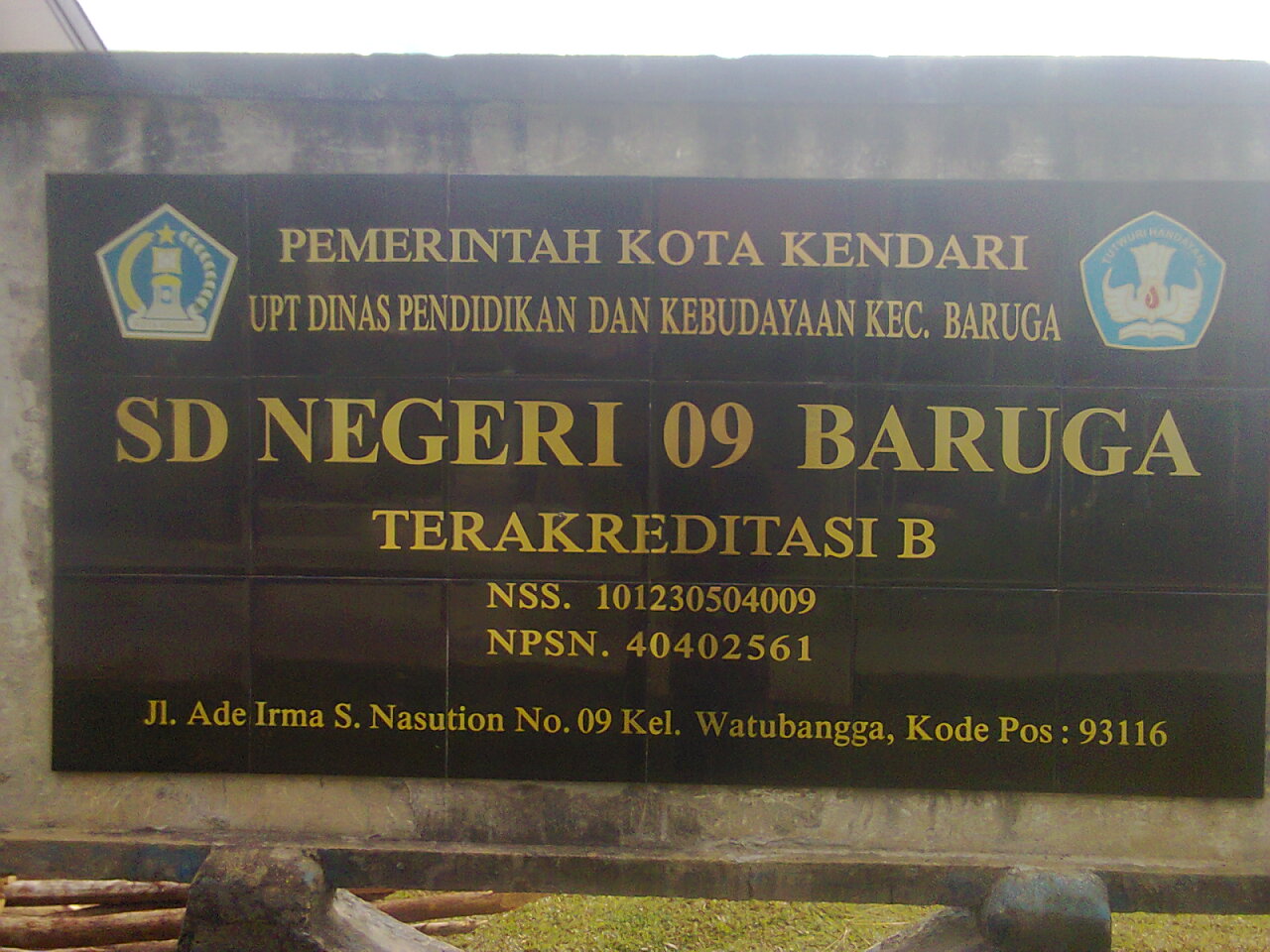 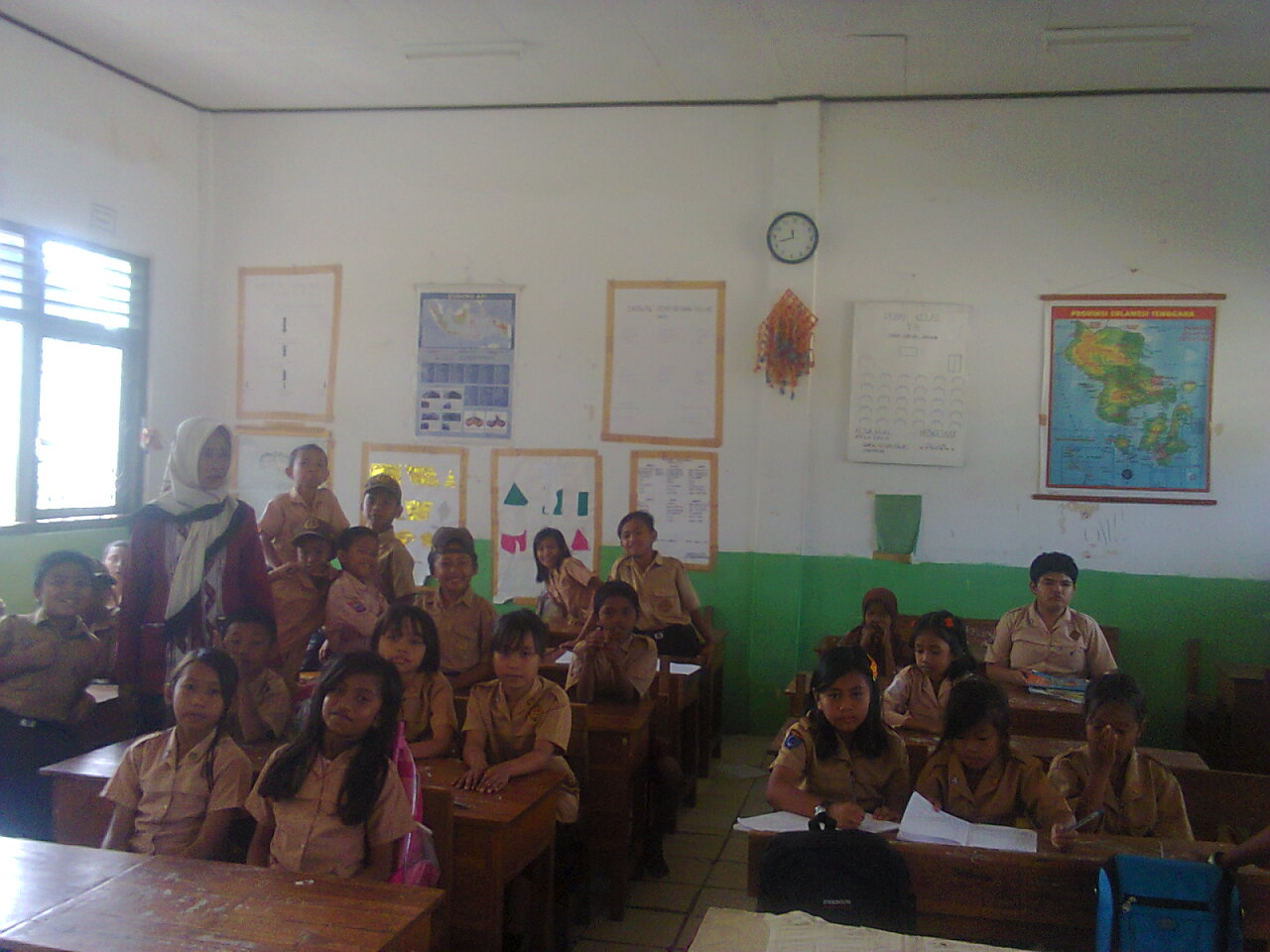 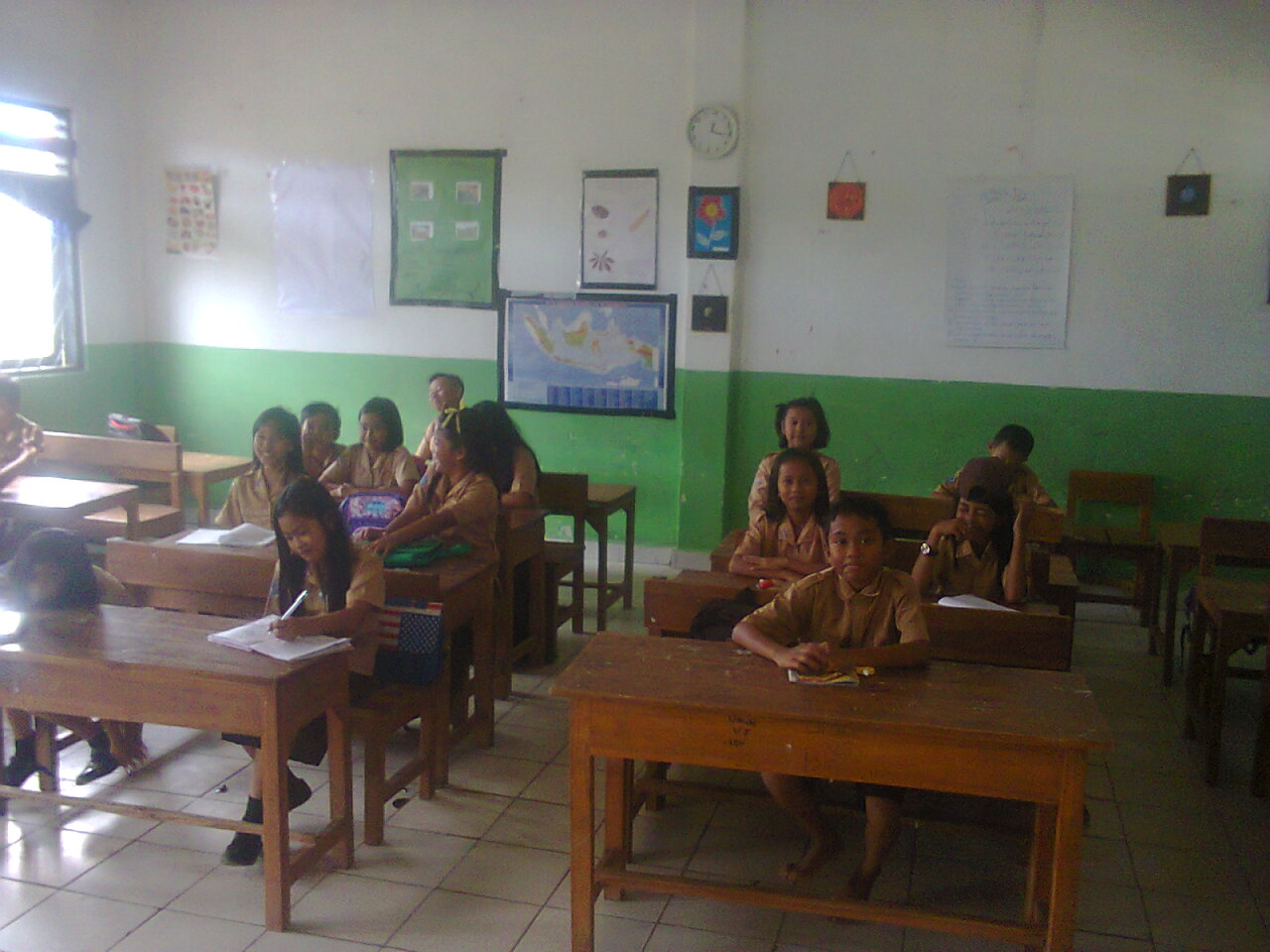 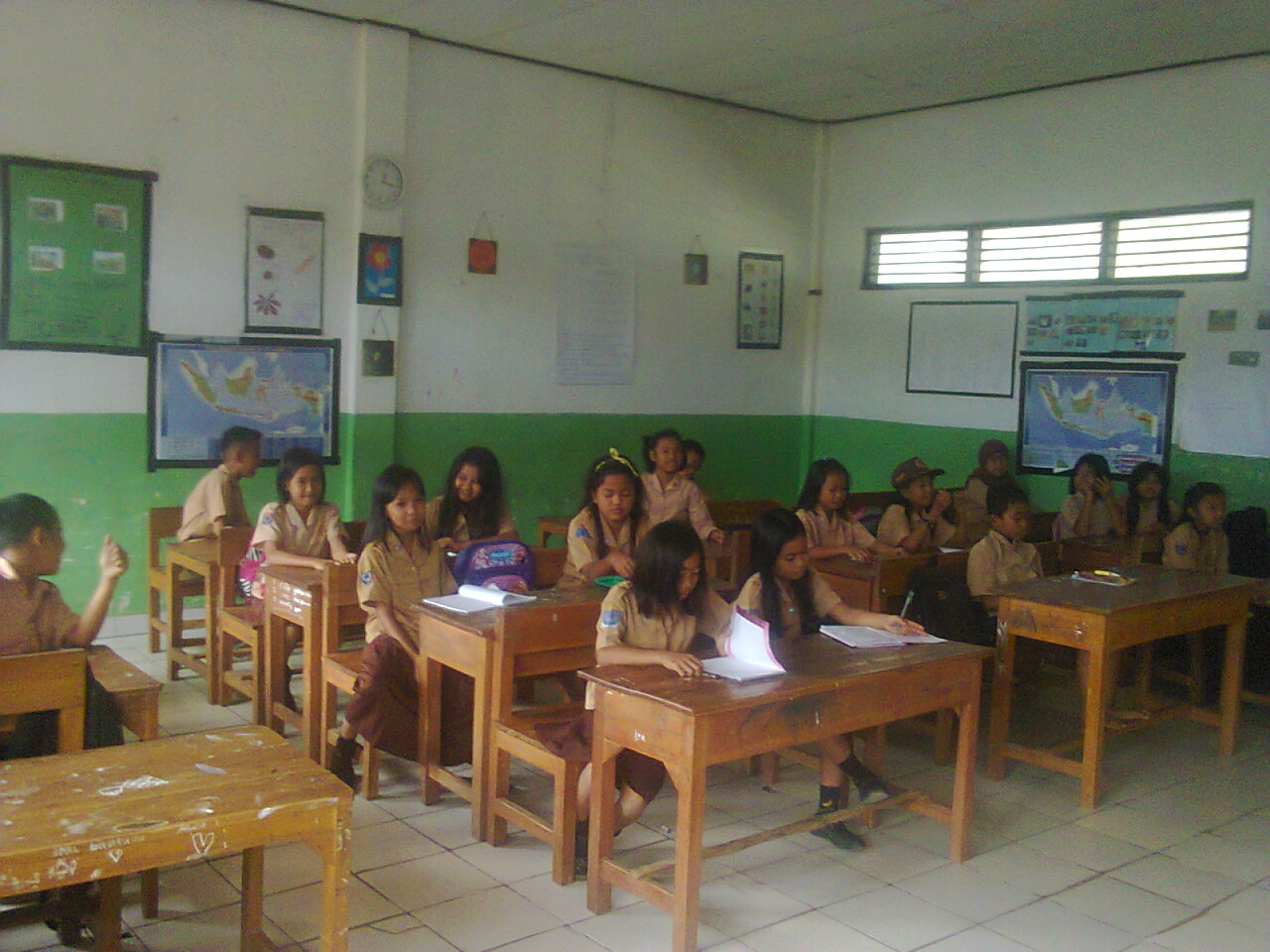 NOPERTANYAANJAWABAN1234Metode apa yang diajarkan di SDN.9 Baruga Kel. Watu bangga Kec. Baruga khususnya pendidikan agama Islam (PAI)Bagai mana anda bisa mengetahui anak atau siswa tersebut mengalami peningakatan dalam belajar pendidikan agama Islam (PAI)Sarana-sarana apa saja yang mendukung demi meningkatkan motivasi belajar siswa dalam hal ini pendidikan agama Islam (PAI)Apa tujuan anda memberikan motifasi belajar kepada siswaNONAMA INFORMASIJABATAN12345678Usman Piy, S.HHasria, S.PdISariati, S.AgNurlemi, S.PdEmilini, S.PdHerlina, S.PdEtika Fitriyani S.PdPutri Rahayu, SKepala SekolahGuru PendaisGuru PendaisGuru Kelas II/bGuru kelas III/aGuru Kelas VI/aPengurus PerpusStaf Adninstarasi